 EDUCATION HEALTH CARE PLAN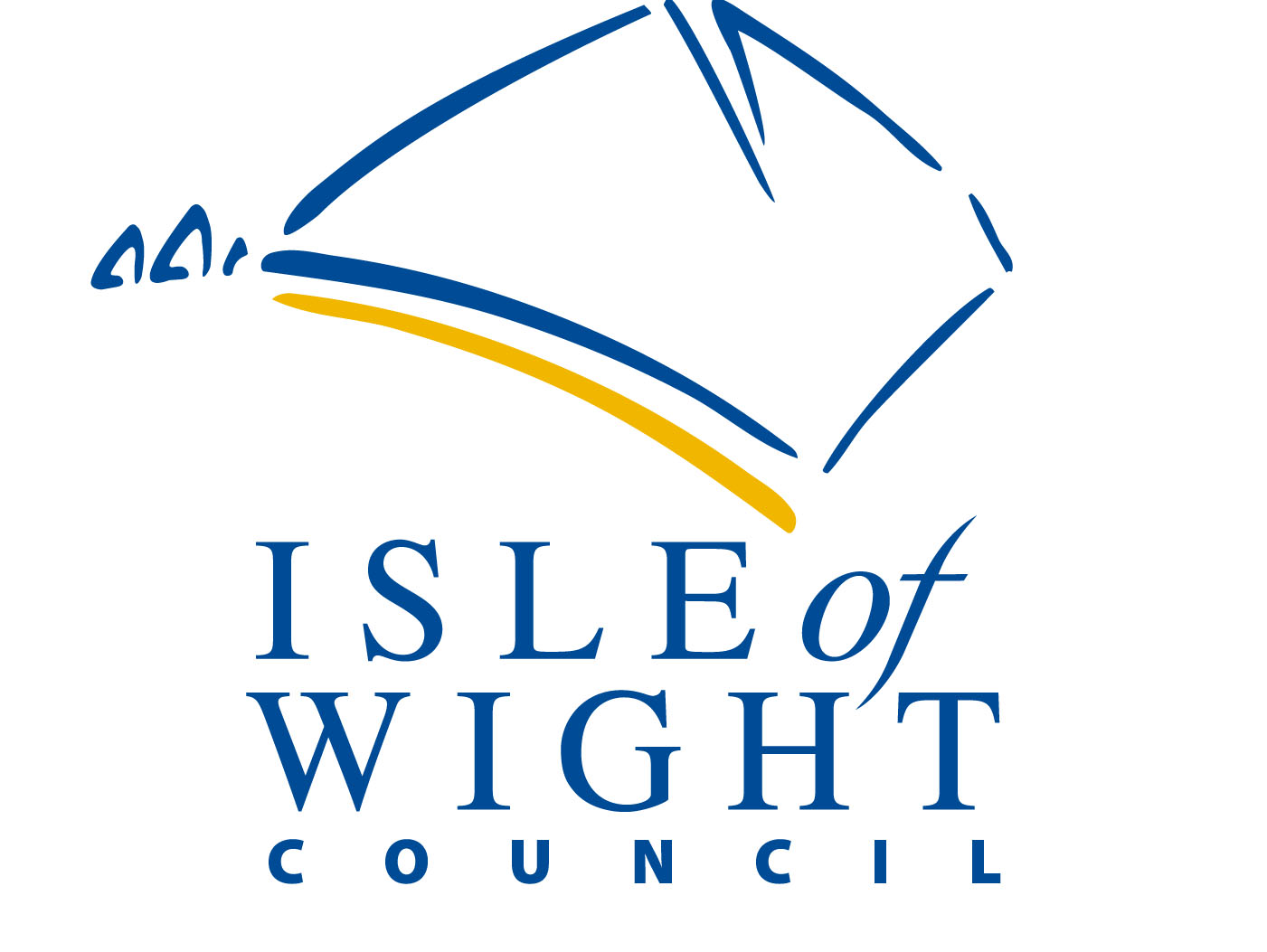 Part 2 is all about you.  This is your chance to tell everyone that Supports you what’s going well and what needs to change to help you succeed.  The following questions will help us to understand more about you and your views about your life.All about meName: _____________________________________